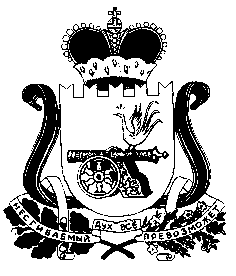 СОВЕТ ДЕПУТАТОВ  РУССКОВСКОГО СЕЛЬСКОГО ПОСЕЛЕНИЯ                       ШУМЯЧСКОГО РАЙОНА СМОЛЕНСКОЙ ОБЛАСТИРЕШЕНИЕСОВЕТ ДЕПУТАТОВ  РУССКОВСКОГО СЕЛЬСКОГО ПОСЕЛЕНИЯ                       ШУМЯЧСКОГО РАЙОНА СМОЛЕНСКОЙ ОБЛАСТИРЕШЕНИЕ От 06.11.2015                                                                                                              №20 От 06.11.2015                                                                                                              №20Об особенностях составления и утверждения проекта бюджета Руссковского сельского поселения Шумячского района Смоленской области на 2016 год.В соответствии Бюджетным кодексом Российской Федерации, Федеральным законом от 06.10.2003 №131-ФЗ «Об общих принципах организации местного самоуправления в Российской Федерации», Федеральным законом от 30.09.2015    № 273-ФЗ «Об особенностях составления и утверждения проектов бюджетов бюджетной системы Российской Федерации на 2016 год, о внесении изменений в отдельные законодательные акты Российской Федерации и признании утратившей силу статьи 3 Федерального закона «О приостановлении действия отдельных положений Бюджетного кодекса Российской Федерации», Уставом Руссковского  сельского поселения Шумячского района Смоленской области, Совет депутатов Руссковского сельского поселения Шумячского района Смоленской областиР Е Ш И Л:1. Приостановить до 1 января 2016 года действие абзаца 5 статьи 21, пункта 1 статьи 31, пункта 1 статьи 32, пункта 3 статьи 33 Положения о бюджетном процессе в муниципальном образовании  Руссковского сельского поселения Шумячского района Смоленской области, утвержденного решением Совета депутатов Руссковского сельского поселения Шумячского района Смоленской области от 05.11.2014г № 19.2. Установить, что в 2015 году:1)  Администрация Руссковского сельского поселения Шумячского района Смоленской области вносит на рассмотрение и утверждение в Совет депутатов Руссковского сельского поселения Шумячского района Смоленской области проект решения о бюджете Руссковского сельского поселения Шумячского района Смоленской области на 2016 год (далее – проект решения о бюджете сельского поселения) не позднее 7 декабря 2015 года;2)  Совет депутатов Руссковского сельского поселения Шумячского района Смоленской области рассматривает проект решения о бюджете сельского поселения в течение 15 дней со дня его внесения в Совет депутатов Руссковского сельского поселения  Шумячского района Смоленской области.3.Настоящее решение вступает в силу со дня  опубликования в печатном средстве    массовой информации  «Информационный вестник  Руссковского сельского поселения».Глава муниципального образованияРуссковского сельского поселенияШумячского района Смоленской области:                                    Н.А.Марченкова